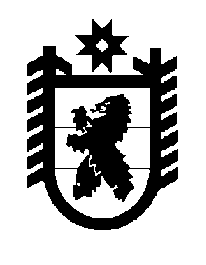 Российская Федерация Республика Карелия    ПРАВИТЕЛЬСТВО РЕСПУБЛИКИ КАРЕЛИЯРАСПОРЯЖЕНИЕот  12 мая 2015 года № 296р-Пг. Петрозаводск В соответствии с пунктом 22 Положения о комиссии при Правительстве Республики Карелия по рассекречиванию документов, находящихся на хранении в государственном казенном учреждении Республики Карелия «Национальный архив Республики Карелия», утвержденного постановлением Правительства Республики Карелия                от 24 июля 2013 года № 227-П «О  комиссии при Правительстве Республики Карелия по рассекречиванию документов, находящихся на хранении в государственном казенном учреждении Республики Карелия «Национальный архив Республики Карелия», утвердить:1. Акт о рассекречивании документов фонда № Р-1394 от 8 апреля 2015 года № 4.2. Акт о рассекречивании документов фонда № Р-690 от 8 апреля 2015 года № 5.           ГлаваРеспублики  Карелия                                                             А.П. Худилайнен